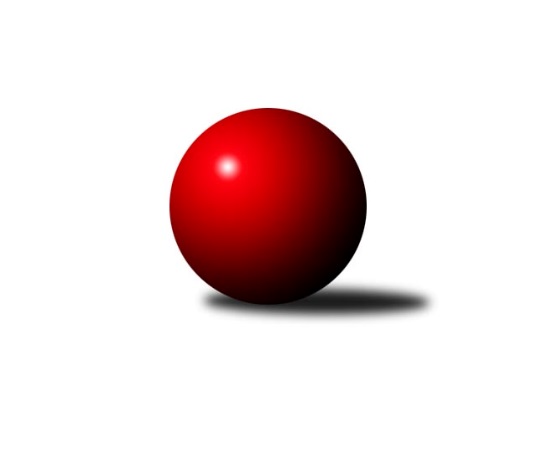 Č.1Ročník 2017/2018	16.9.2017Nejlepšího výkonu v tomto kole: 1706 dosáhlo družstvo: TJ Kuželky Česká Lípa BKrajský přebor Libereckého kraje 2017/2018Výsledky 1. kolaSouhrnný přehled výsledků:TJ Dynamo Liberec B	- TJ Sokol Blíževedly B	5:1	1500:1422	6.0:2.0	13.9.TJ Lokomotiva Liberec	- TJ Bižuterie Jablonec n. N.  B	4:2	1557:1446	6.0:2.0	14.9.SK Skalice C	- TJ Kuželky Česká Lípa B	1:5	1615:1706	2.0:6.0	14.9.TJ Lokomotiva Liberec B	- TJ Kuželky Česká Lípa C	5:1	1668:1498	6.0:2.0	14.9.TJ Doksy C	- TJ Doksy D	3:3	1430:1416	2.5:5.5	15.9.SK Plaston Šluknov B	- TJ Spartak Chrastava	5:1	1552:1497	4.0:4.0	15.9.TJ Doksy B	- SK Skalice B	2.5:3.5	1489:1509	4.0:4.0	16.9.Tabulka družstev:	1.	TJ Kuželky Česká Lípa B	1	1	0	0	5.0 : 1.0 	6.0 : 2.0 	 1706	2	2.	TJ Lokomotiva Liberec B	1	1	0	0	5.0 : 1.0 	6.0 : 2.0 	 1668	2	3.	TJ Dynamo Liberec B	1	1	0	0	5.0 : 1.0 	6.0 : 2.0 	 1500	2	4.	SK Plaston Šluknov B	1	1	0	0	5.0 : 1.0 	4.0 : 4.0 	 1552	2	5.	TJ Lokomotiva Liberec	1	1	0	0	4.0 : 2.0 	6.0 : 2.0 	 1557	2	6.	SK Skalice B	1	1	0	0	3.5 : 2.5 	4.0 : 4.0 	 1509	2	7.	TJ Doksy D	1	0	1	0	3.0 : 3.0 	5.5 : 2.5 	 1416	1	8.	TJ Doksy C	1	0	1	0	3.0 : 3.0 	2.5 : 5.5 	 1430	1	9.	TJ Doksy B	1	0	0	1	2.5 : 3.5 	4.0 : 4.0 	 1489	0	10.	TJ Bižuterie Jablonec n. N.  B	1	0	0	1	2.0 : 4.0 	2.0 : 6.0 	 1446	0	11.	TJ Spartak Chrastava	1	0	0	1	1.0 : 5.0 	4.0 : 4.0 	 1497	0	12.	SK Skalice C	1	0	0	1	1.0 : 5.0 	2.0 : 6.0 	 1615	0	13.	TJ Kuželky Česká Lípa C	1	0	0	1	1.0 : 5.0 	2.0 : 6.0 	 1498	0	14.	TJ Sokol Blíževedly B	1	0	0	1	1.0 : 5.0 	2.0 : 6.0 	 1422	0Podrobné výsledky kola:	 TJ Dynamo Liberec B	1500	5:1	1422	TJ Sokol Blíževedly B	Radek Chomout	 	 186 	 210 		396 	 2:0 	 319 	 	161 	 158		Stanislava Hřebenová	Marek Valenta	 	 151 	 176 		327 	 0:2 	 405 	 	188 	 217		Vlastimil Václavík	Ludvík Szabo	 	 195 	 214 		409 	 2:0 	 358 	 	172 	 186		Miloš Merkl	st. Holanec, st.	 	 176 	 192 		368 	 2:0 	 340 	 	172 	 168		Ludmila Tomáškovározhodčí: Nejlepší výkon utkání: 409 - Ludvík Szabo	 TJ Lokomotiva Liberec	1557	4:2	1446	TJ Bižuterie Jablonec n. N.  B	st. Pašek, st.	 	 212 	 187 		399 	 2:0 	 315 	 	170 	 145		Hana Kominíková	Eva Čechová *1	 	 175 	 212 		387 	 1:1 	 414 	 	203 	 211		Josef Kuna	Miroslav Lapáček	 	 161 	 203 		364 	 1:1 	 373 	 	192 	 181		Daniel Paterko	Anton Zajac	 	 189 	 218 		407 	 2:0 	 344 	 	163 	 181		David Vinczerozhodčí: střídání: *1 od 51. hodu Bohumír DušekNejlepší výkon utkání: 414 - Josef Kuna	 SK Skalice C	1615	1:5	1706	TJ Kuželky Česká Lípa B	Libor Křenek	 	 226 	 202 		428 	 1:1 	 422 	 	208 	 214		Jiří Ludvík	Lubomír Sirový	 	 192 	 213 		405 	 0:2 	 444 	 	222 	 222		Jaroslav Košek	Jiří Horník	 	 172 	 207 		379 	 0:2 	 433 	 	218 	 215		Petr Jeník	David Chýlek	 	 198 	 205 		403 	 1:1 	 407 	 	197 	 210		Radek Potůčekrozhodčí: Nejlepší výkon utkání: 444 - Jaroslav Košek	 TJ Lokomotiva Liberec B	1668	5:1	1498	TJ Kuželky Česká Lípa C	Jana Susková	 	 212 	 217 		429 	 2:0 	 337 	 	152 	 185		Jiří Kraus	Nataša Kovačovičová	 	 180 	 203 		383 	 1:1 	 422 	 	233 	 189		Marie Kubánková	Jana Kořínková	 	 203 	 229 		432 	 1:1 	 392 	 	212 	 180		Dan Paszek	Růžena Obručová	 	 211 	 213 		424 	 2:0 	 347 	 	175 	 172		Libuše Lapešovározhodčí: Nejlepší výkon utkání: 432 - Jana Kořínková	 TJ Doksy C	1430	3:3	1416	TJ Doksy D	Jakub Šimon	 	 186 	 192 		378 	 0.5:1.5 	 383 	 	186 	 197		Aleš Stach	Petra Kozáková	 	 157 	 182 		339 	 1:1 	 341 	 	164 	 177		Martina Stachová	Eva Šimonová	 	 164 	 180 		344 	 0:2 	 356 	 	169 	 187		Kamila Klímová	Zdeněk Chadraba	 	 187 	 182 		369 	 1:1 	 336 	 	153 	 183		Klára Stachová *1rozhodčí: střídání: *1 od 51. hodu ml. Klíma, ml.Nejlepší výkon utkání: 383 - Aleš Stach	 SK Plaston Šluknov B	1552	5:1	1497	TJ Spartak Chrastava	Petr Tichý	 	 211 	 198 		409 	 2:0 	 338 	 	178 	 160		Jaroslav Jeník	Věra Navrátilová	 	 180 	 184 		364 	 1:1 	 360 	 	168 	 192		Dana Husáková	Jan Marušák	 	 201 	 185 		386 	 1:1 	 365 	 	174 	 191		Jana Vokounová	Dušan Knobloch	 	 196 	 197 		393 	 0:2 	 434 	 	233 	 201		Jaroslav Chlumskýrozhodčí: Nejlepší výkon utkání: 434 - Jaroslav Chlumský	 TJ Doksy B	1489	2.5:3.5	1509	SK Skalice B	Martina Chadrabová	 	 164 	 190 		354 	 1:1 	 354 	 	192 	 162		Martina Landová	Miloslav Šimon	 	 187 	 205 		392 	 1:1 	 379 	 	195 	 184		st. Kezer, st.	Kateřina Stejskalová	 	 167 	 165 		332 	 0:2 	 402 	 	194 	 208		Petr Tregner	Radek Kozák	 	 205 	 206 		411 	 2:0 	 374 	 	176 	 198		st. Javorek, st.rozhodčí: Nejlepší výkon utkání: 411 - Radek KozákPořadí jednotlivců:	jméno hráče	družstvo	celkem	plné	dorážka	chyby	poměr kuž.	Maximum	1.	Jaroslav Košek 	TJ Kuželky Česká Lípa B	444.00	302.0	142.0	5.0	1/1	(444)	2.	Jaroslav Chlumský 	TJ Spartak Chrastava	434.00	304.0	130.0	7.0	1/1	(434)	3.	Petr Jeník 	TJ Kuželky Česká Lípa B	433.00	303.0	130.0	8.0	1/1	(433)	4.	Jana Kořínková 	TJ Lokomotiva Liberec B	432.00	299.0	133.0	5.0	1/1	(432)	5.	Jana Susková 	TJ Lokomotiva Liberec B	429.00	281.0	148.0	3.0	1/1	(429)	6.	Libor Křenek 	SK Skalice C	428.00	302.0	126.0	10.0	1/1	(428)	7.	Růžena Obručová 	TJ Lokomotiva Liberec B	424.00	285.0	139.0	4.0	1/1	(424)	8.	Marie Kubánková 	TJ Kuželky Česká Lípa C	422.00	290.0	132.0	6.0	1/1	(422)	9.	Jiří Ludvík 	TJ Kuželky Česká Lípa B	422.00	296.0	126.0	8.0	1/1	(422)	10.	Josef Kuna 	TJ Bižuterie Jablonec n. N.  B	414.00	288.0	126.0	4.0	1/1	(414)	11.	Radek Kozák 	TJ Doksy B	411.00	295.0	116.0	6.0	1/1	(411)	12.	Ludvík Szabo 	TJ Dynamo Liberec B	409.00	266.0	143.0	9.0	1/1	(409)	13.	Petr Tichý 	SK Plaston Šluknov B	409.00	280.0	129.0	8.0	1/1	(409)	14.	Radek Potůček 	TJ Kuželky Česká Lípa B	407.00	287.0	120.0	7.0	1/1	(407)	15.	Anton Zajac 	TJ Lokomotiva Liberec	407.00	288.0	119.0	8.0	1/1	(407)	16.	Lubomír Sirový 	SK Skalice C	405.00	263.0	142.0	2.0	1/1	(405)	17.	Vlastimil Václavík 	TJ Sokol Blíževedly B	405.00	276.0	129.0	14.0	1/1	(405)	18.	David Chýlek 	SK Skalice C	403.00	285.0	118.0	7.0	1/1	(403)	19.	Petr Tregner 	SK Skalice B	402.00	289.0	113.0	8.0	1/1	(402)	20.	st. Pašek,  st.	TJ Lokomotiva Liberec	399.00	268.0	131.0	5.0	1/1	(399)	21.	Radek Chomout 	TJ Dynamo Liberec B	396.00	285.0	111.0	15.0	1/1	(396)	22.	Dušan Knobloch 	SK Plaston Šluknov B	393.00	271.0	122.0	13.0	1/1	(393)	23.	Dan Paszek 	TJ Kuželky Česká Lípa C	392.00	269.0	123.0	7.0	1/1	(392)	24.	Miloslav Šimon 	TJ Doksy B	392.00	280.0	112.0	6.0	1/1	(392)	25.	Jan Marušák 	SK Plaston Šluknov B	386.00	262.0	124.0	9.0	1/1	(386)	26.	Nataša Kovačovičová 	TJ Lokomotiva Liberec B	383.00	267.0	116.0	8.0	1/1	(383)	27.	Aleš Stach 	TJ Doksy D	383.00	272.0	111.0	11.0	1/1	(383)	28.	Jiří Horník 	SK Skalice C	379.00	269.0	110.0	9.0	1/1	(379)	29.	st. Kezer,  st.	SK Skalice B	379.00	274.0	105.0	11.0	1/1	(379)	30.	Jakub Šimon 	TJ Doksy C	378.00	273.0	105.0	10.0	1/1	(378)	31.	st. Javorek,  st.	SK Skalice B	374.00	272.0	102.0	14.0	1/1	(374)	32.	Daniel Paterko 	TJ Bižuterie Jablonec n. N.  B	373.00	267.0	106.0	8.0	1/1	(373)	33.	Zdeněk Chadraba 	TJ Doksy C	369.00	258.0	111.0	9.0	1/1	(369)	34.	st. Holanec,  st.	TJ Dynamo Liberec B	368.00	270.0	98.0	8.0	1/1	(368)	35.	Jana Vokounová 	TJ Spartak Chrastava	365.00	278.0	87.0	13.0	1/1	(365)	36.	Věra Navrátilová 	SK Plaston Šluknov B	364.00	257.0	107.0	15.0	1/1	(364)	37.	Miroslav Lapáček 	TJ Lokomotiva Liberec	364.00	260.0	104.0	16.0	1/1	(364)	38.	Dana Husáková 	TJ Spartak Chrastava	360.00	243.0	117.0	10.0	1/1	(360)	39.	Miloš Merkl 	TJ Sokol Blíževedly B	358.00	266.0	92.0	19.0	1/1	(358)	40.	Kamila Klímová 	TJ Doksy D	356.00	262.0	94.0	13.0	1/1	(356)	41.	Martina Landová 	SK Skalice B	354.00	261.0	93.0	15.0	1/1	(354)	42.	Martina Chadrabová 	TJ Doksy B	354.00	265.0	89.0	17.0	1/1	(354)	43.	Libuše Lapešová 	TJ Kuželky Česká Lípa C	347.00	252.0	95.0	16.0	1/1	(347)	44.	Eva Šimonová 	TJ Doksy C	344.00	246.0	98.0	13.0	1/1	(344)	45.	David Vincze 	TJ Bižuterie Jablonec n. N.  B	344.00	272.0	72.0	15.0	1/1	(344)	46.	Martina Stachová 	TJ Doksy D	341.00	256.0	85.0	20.0	1/1	(341)	47.	Ludmila Tomášková 	TJ Sokol Blíževedly B	340.00	243.0	97.0	16.0	1/1	(340)	48.	Petra Kozáková 	TJ Doksy C	339.00	251.0	88.0	15.0	1/1	(339)	49.	Jaroslav Jeník 	TJ Spartak Chrastava	338.00	252.0	86.0	15.0	1/1	(338)	50.	Jiří Kraus 	TJ Kuželky Česká Lípa C	337.00	239.0	98.0	14.0	1/1	(337)	51.	Kateřina Stejskalová 	TJ Doksy B	332.00	265.0	67.0	16.0	1/1	(332)	52.	Marek Valenta 	TJ Dynamo Liberec B	327.00	241.0	86.0	28.0	1/1	(327)	53.	Stanislava Hřebenová 	TJ Sokol Blíževedly B	319.00	233.0	86.0	32.0	1/1	(319)	54.	Hana Kominíková 	TJ Bižuterie Jablonec n. N.  B	315.00	256.0	59.0	31.0	1/1	(315)Sportovně technické informace:Starty náhradníků:registrační číslo	jméno a příjmení 	datum startu 	družstvo	číslo startu
Hráči dopsaní na soupisku:registrační číslo	jméno a příjmení 	datum startu 	družstvo	Program dalšího kola:2. kolo20.9.2017	st	17:00	TJ Kuželky Česká Lípa C - SK Skalice C	20.9.2017	st	17:00	TJ Kuželky Česká Lípa B - SK Plaston Šluknov B	21.9.2017	čt	17:00	TJ Spartak Chrastava - TJ Doksy C	21.9.2017	čt	17:00	TJ Doksy D - TJ Doksy B	21.9.2017	čt	18:00	TJ Bižuterie Jablonec n. N.  B - TJ Lokomotiva Liberec B	22.9.2017	pá	17:00	SK Skalice B - TJ Dynamo Liberec B	23.9.2017	so	14:00	TJ Sokol Blíževedly B - TJ Lokomotiva Liberec	Nejlepší šestka kola - absolutněNejlepší šestka kola - absolutněNejlepší šestka kola - absolutněNejlepší šestka kola - absolutněNejlepší šestka kola - dle průměru kuželenNejlepší šestka kola - dle průměru kuželenNejlepší šestka kola - dle průměru kuželenNejlepší šestka kola - dle průměru kuželenNejlepší šestka kola - dle průměru kuželenPočetJménoNázev týmuVýkonPočetJménoNázev týmuPrůměr (%)Výkon1xJaroslav KošekČ. Lípa B4441xJaroslav ChlumskýChrastava 111.794341xJaroslav ChlumskýChrastava 4341xJana KořínkováLok. Liberec B111.434321xPetr JeníkČ. Lípa B4331xJana SuskováLok. Liberec B110.654291xJana KořínkováLok. Liberec B4321xRadek KozákDoksy B110.274111xJana SuskováLok. Liberec B4291xRůžena ObručováLok. Liberec B109.374241xLibor KřenekSkalice C4281xMarie KubánkováČ. Lípa C108.85422